DVDセミナー申込方法１　（一社）全国土木施工管理技士会連合会ホームページ（http://www.ejcm.or.jp/）を開く２　「講習・セミナー」からJCM講習会を選択。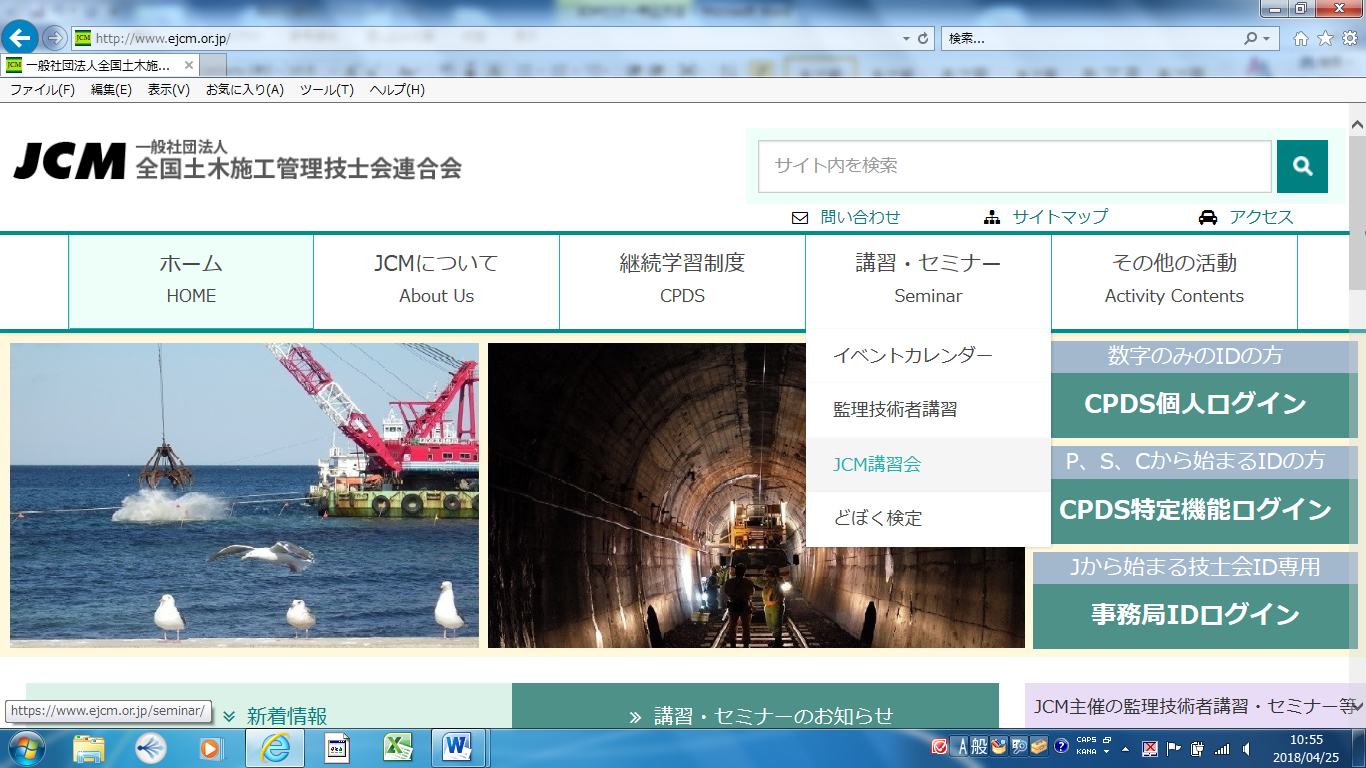 ３　「DVDセミナー申込み」を選択。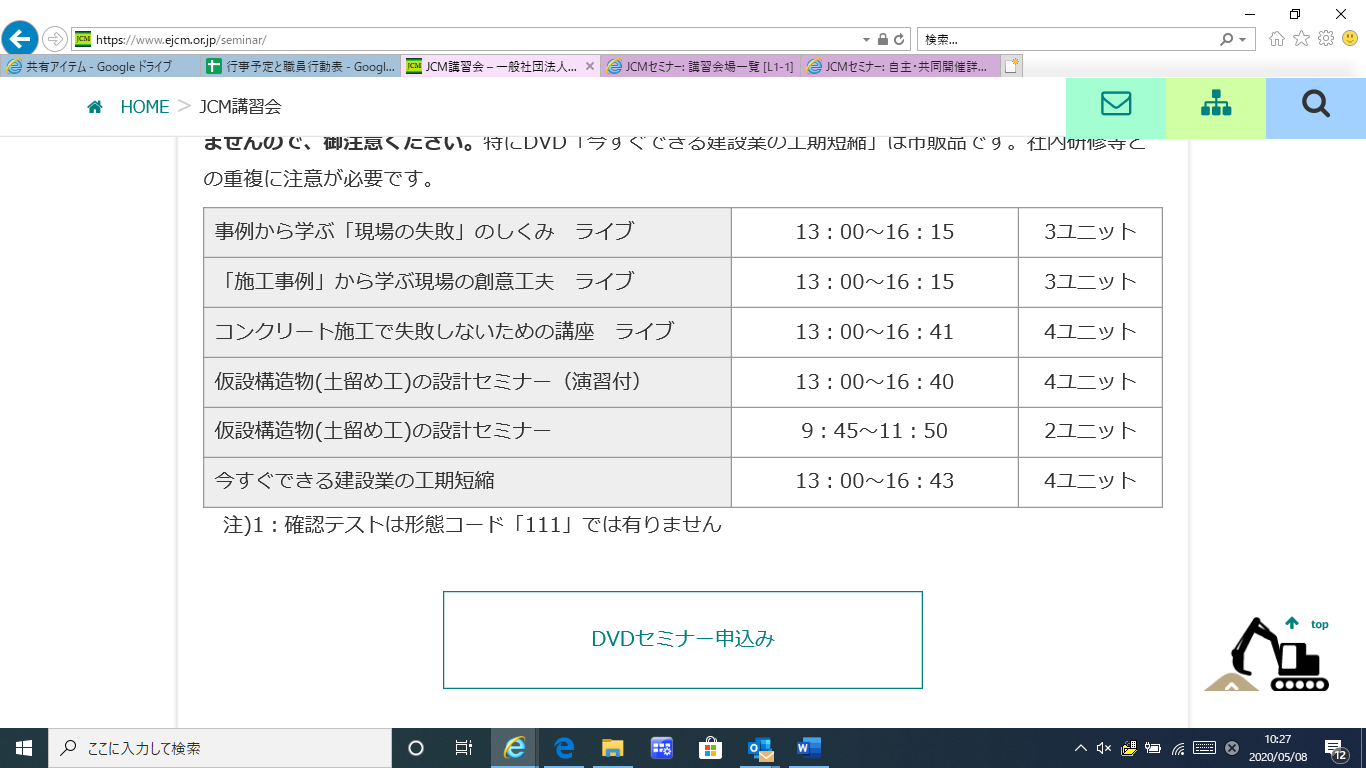 　４　DVDセミナー予定表（「施工事例」から学ぶ現場の創意工夫）から講習地栃木県を選択。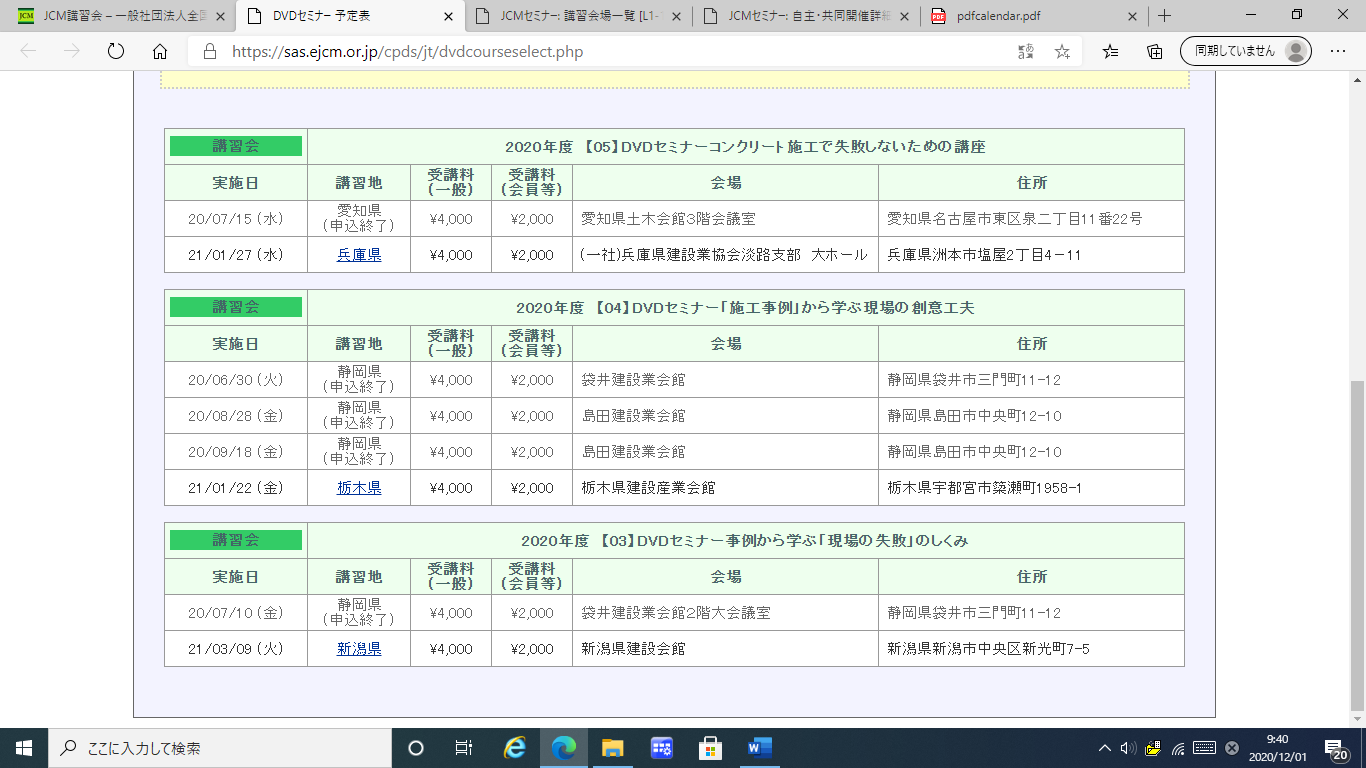 ５　申込画面が表示されるので、必要事項を入力。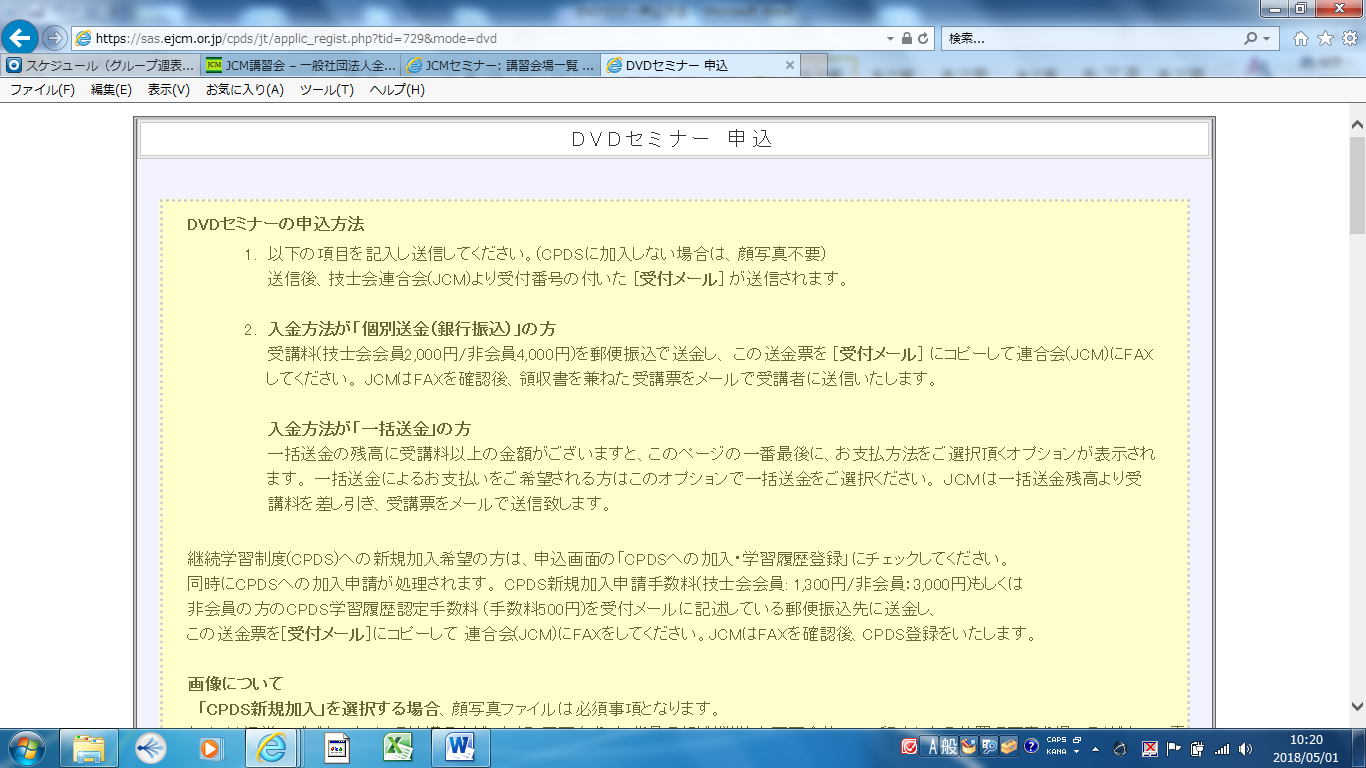 ６　入力が終了したら、「入力内容を確認」を選択。（この時、入力に不備があると再度入力画面に切り替わるので、不備の箇所を入力する。）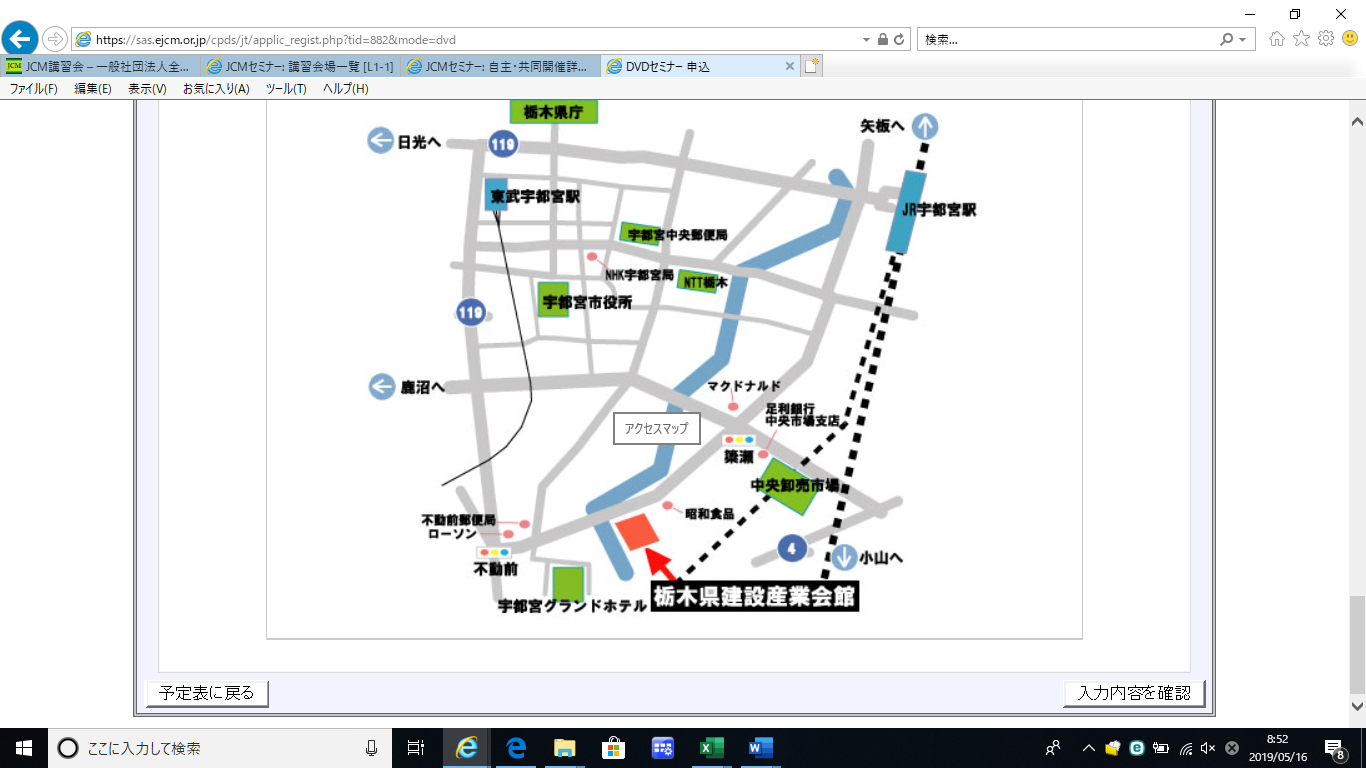 ７　確認画面が表示されるので、入力内容を再度確認し、「入力内容を登録」を選択。８　申込完了の画面が表示される。